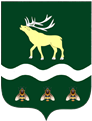 АДМИНИСТРАЦИЯЯКОВЛЕВСКОГО МУНИЦИПАЛЬНОГО РАЙОНА ПРИМОРСКОГО КРАЯ ПОСТАНОВЛЕНИЕ О внесении изменений в постановление Администрации Яковлевского муниципального района от 01.06.2021 № 207-НПА «Об утверждении Положения об оплате труда работников Муниципального бюджетного учреждения дополнительного образования «Яковлевская детская школа искусств» Яковлевского муниципального районаВ соответствии с решением Думы Яковлевского муниципального района от 28.12.2021 № 502-НПА «О бюджете Яковлевского муниципального района на 2022 год и плановый период 2023 и 2024 годов», постановлением Администрации Яковлевского муниципального района от 26.09.2022 № 480-па «Об индексации заработной платы работников муниципальных учреждений Яковлевского муниципального района», на основании Устава Яковлевского муниципального района, Администрация Яковлевского муниципального района ПОСТАНОВЛЯЕТ:Внести в постановление Администрации Яковлевского муниципального района от 01.06.2021 № 207-НПА «Об утверждении Положения об оплате труда работников Муниципального бюджетного учреждения дополнительного образования «Яковлевская детская школа искусств» Яковлевского муниципального района» (далее – Положение), изменения, изложив Приложение № 2 к Положению в новой редакции согласно приложению к настоящему постановлению.Опубликовать настоящее постановление в районной газете «Сельский Труженик» и разместить на официальном сайте Администрации Яковлевского муниципального района в сети Интернет.Контроль исполнения настоящего постановления оставляю за собой.4.       Настоящее постановление вступает в силу с 01 октября 2022 года.Глава района - глава Администрации Яковлевского муниципального района                                         А.А. КоренчукПриложение к постановлению Администрации  Яковлевского муниципального района от                              №            -НПАОКЛАДЫпо профессиональным квалификационным группам общеотраслевых должностей рабочих, служащих, педагогических работников МБУДО «Яковлевская детская школа искусств» Яковлевского муниципального районаот29.09.2022с. Яковлевка№496-НПАПрофессиональные квалификационные группы и квалификационные уровниДолжности, отнесенные к квалификационным уровнямОклады (рублей)Профессиональная квалификационная группа рабочих «Общеотраслевые профессии первого уровня»Профессиональная квалификационная группа рабочих «Общеотраслевые профессии первого уровня»Профессиональная квалификационная группа рабочих «Общеотраслевые профессии первого уровня»1 квалификационный уровеньСторож, уборщик служебных помещений6214,0Профессиональная квалификационная группа  «Общеотраслевые должности служащих третьего уровня»Профессиональная квалификационная группа  «Общеотраслевые должности служащих третьего уровня»Профессиональная квалификационная группа  «Общеотраслевые должности служащих третьего уровня»1 квалификационный уровеньДокументовед, кассир6549,0Профессиональная квалификационная группадолжностей педагогических работниковПрофессиональная квалификационная группадолжностей педагогических работниковПрофессиональная квалификационная группадолжностей педагогических работников2 квалификационный уровеньКонцертмейстер8213,04 квалификационный уровеньПреподаватель9726,0 Профессиональная квалификационная группа«Общеотраслевые должности служащих четвертого уровня»Профессиональная квалификационная группа«Общеотраслевые должности служащих четвертого уровня»Профессиональная квалификационная группа«Общеотраслевые должности служащих четвертого уровня»2 квалификационный уровеньЗаместитель директора11022,03 квалификационный уровеньДиректор14189,0